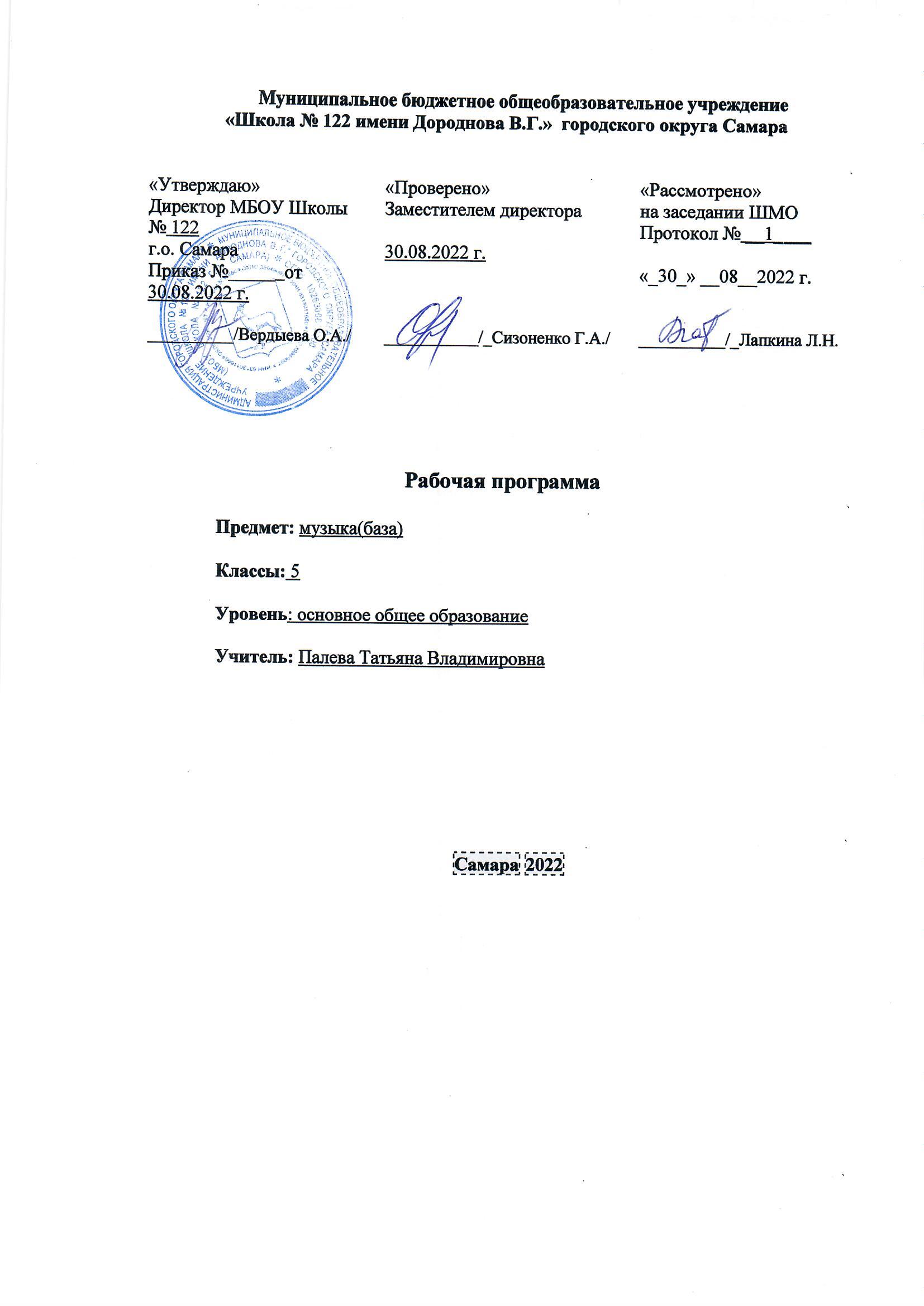 ПОЯСНИТЕЛЬНАЯ ЗАПИСКАРабочая программа по предмету «Музыка» на уровне 5 класса основного общего образования составлена на основе Требований к результатам освоения программы основного общего образования, представленных в Федеральном государственном образовательном стандарте основного общего образования, с учётом распределённых по модулям проверяемых требований к результатам освоения основной образовательной программы основного общего образования по предмету «Музыка», Примерной программы воспитания.ОБЩАЯ ХАРАКТЕРИСТИКА УЧЕБНОГО ПРЕДМЕТА «МУЗЫКА»Музыка — универсальный антропологический феномен, неизменно присутствующий во всех культурах и цивилизациях на протяжении всей истории человечества. Используя интонационно- выразительные средства, она способна порождать эстетические эмоции, разнообразные чувства и мысли, яркие художественные образы, для которых характерны, с одной стороны, высокий уровень обобщённости, с другой — глубокая степень психологической вовлечённости личности. Эта особенность открывает уникальный потенциал для развития внутреннего мира человека, гармонизации его взаимоотношений с самим собой, другими людьми, окружающим миром через занятия музыкальным искусством.Музыка действует на невербальном уровне и развивает такие важнейшие качества и свойства, как целостное восприятие мира, интуиция, сопереживание, содержательная рефлексия. Огромное значение имеет музыка в качестве универсального языка, не требующего перевода, позволяющего понимать и принимать образ жизни, способ мышления и мировоззрение представителей других народов и культур.Музыка, являясь эффективным способом коммуникации, обеспечивает межличностное и социальное взаимодействие людей, в том числе является средством сохранения и передачи идей и смыслов, рождённых в предыдущие века и отражённых в народной, духовной музыке, произведениях великих композиторов прошлого. Особое значение приобретает музыкальное воспитание в свете целей и задач укрепления национальной идентичности. Родные интонации, мелодии и ритмы являются квинтэссенцией культурного кода, сохраняющего в свёрнутом виде всю систему мировоззрения предков, передаваемую музыкой не только через сознание, но и на более глубоком — подсознательном — уровне.Музыка — временнóе искусство. В связи с этим важнейшим вкладом в развитие комплекса психических качеств личности является способность музыки развивать чувство времени, чуткость к распознаванию причинно-следственных связей и логики развития событий, обогощать индивидуальный опыт в предвидении будущего и его сравнении с прошлым.Музыка обеспечивает развитие интеллектуальных и творческих способностей ребёнка, развивает его абстрактное мышление, память и воображение, формирует умения и навыки в сфере эмоционального интеллекта, способствует самореализации и самопринятию личности. Таким образом музыкальное обучение и воспитание вносит огромный вклад в эстетическое и нравственное развитие ребёнка, формирование всей системы ценностей.Рабочая программа позволит учителю:реализовать в процессе преподавания музыки современные подходы к формированию личностных, метапредметных и предметных результатов обучения, сформулированных в Федеральном государственном образовательном стандарте основного общего образования;определить и структурировать планируемые результаты обучения и содержание учебного предмета «Музыка» по годам обучения в соответствии с ФГОС ООО (утв. приказомМинистерства образования и науки РФ от 17 декабря 2010 г. № 1897, с изменениями и дополнениями от 29 декабря 2014 г., 31 декабря 2015 г., 11 декабря 2020 г.); Примерной основной образовательной программой основного общего образования (в редакции протокола № 1/20 от 04.02.2020 Федерального учебно-методического объединения по общему образованию); Примерной программой воспитания (одобрена решением Федерального учебно-методического объединения по общему образованию, протокол от 2 июня 2020 г. №2/20);разработать календарно-тематическое планирование с учётом особенностей конкретного региона, образовательного учреждения, класса, используя рекомендованное в рабочей программе примерное распределение учебного времени на изучение определённого раздела/темы, а также предложенные основные виды учебной деятельности для освоения учебного материала.ЦЕЛИ И ЗАДАЧИ ИЗУЧЕНИЯ УЧЕБНОГО ПРЕДМЕТА «МУЗЫКА»Музыка жизненно необходима для полноценного образования и воспитания ребёнка, развития его психики, эмоциональной и интеллектуальной сфер, творческого потенциала. Признание самоценности творческого развития человека, уникального вклада искусства в образование и воспитание делает неприменимыми критерии утилитарности.Основная цель реализации программы — воспитание музыкальной культуры как части всей духовной культуры обучающихся. Основным содержанием музыкального обучения и воспитания является личный и коллективный опыт проживания и осознания специфического комплекса эмоций, чувств, образов, идей, порождаемых ситуациями эстетического восприятия (постижение мира через переживание, интонационно-смысловое обобщение, содержательный анализ произведений, моделирование художественно-творческого процесса, самовыражение через творчество).В процессе конкретизации учебных целей их реализация осуществляется по следующим направлениям:становление системы ценностей обучающихся, развитие целостного миропонимания в единстве эмоциональной и познавательной сферы;развитие потребности в общении с произведениями искусства, осознание значения музыкального искусства как универсальной формы невербальной коммуникации между людьми разных эпох и народов, эффективного способа автокоммуникации;формирование творческих способностей ребёнка, развитие внутренней мотивации к интонационно-содержательной деятельности.Важнейшими задачами изучения предмета «Музыка» в основной школе являются:Приобщение к общечеловеческим духовным ценностям через личный психологический опыт эмоционально-эстетического переживания.Осознание социальной функции музыки. Стремление понять закономерности развития музыкального искусства, условия разнообразного проявления и бытования музыки в человеческом обществе, специфики её воздействия на человека.Формирование ценностных личных предпочтений в сфере музыкального искусства. Воспитание уважительного отношения к системе культурных ценностей других людей. Приверженность парадигме сохранения и развития культурного многообразия.Формирование целостного представления о комплексе выразительных средств музыкального искусства. Освоение ключевых элементов музыкального языка, характерных для различных музыкальных стилей.Развитие общих и специальных музыкальных способностей, совершенствование в предметных умениях и навыках, в том числе:а) слушание (расширение приёмов и навыков вдумчивого, осмысленного восприятия музыки;аналитической, оценочной, рефлексивной деятельности в связи с прослушанным музыкальным произведением);б) исполнение (пение в различных манерах, составах, стилях; игра на доступных музыкальных инструментах, опыт исполнительской деятельности на электронных и виртуальных музыкальных инструментах);в) сочинение (элементы вокальной и инструментальной импровизации, композиции, аранжировки, в том числе с использованием цифровых программных продуктов);г) музыкальное движение (пластическое интонирование, инсценировка, танец, двигательное моделирование и др.);д) творческие проекты, музыкально-театральная деятельность (концерты, фестивали, представления);е) исследовательская деятельность на материале музыкального искусства.Расширение культурного кругозора, накопление знаний о музыке и музыкантах, достаточное для активного, осознанного восприятия лучших образцов народного и профессионального искусства родной страны и мира, ориентации в истории развития музыкального искусства и современной музыкальной культуре.Программа составлена на основе модульного принципа построения учебного материала и допускает вариативный подход к очерёдности изучения модулей, принципам компоновки учебных тем, форм и методов освоения содержания.Содержание предмета «Музыка» структурно представлено девятью модулями (тематическими линиями), обеспечивающими преемственность с образовательной программой начального образования и непрерывность изучения предмета и образовательной области «Искусство» на протяжении всего курса школьного обучения:модуль № 1 «Музыка моего края»;модуль № 2 «Народное музыкальное творчество России»; модуль № 3 «Музыка народов мира»;модуль № 4 «Европейская классическая музыка»; модуль № 5 «Русская классическая музыка»;модуль № 6 «Истоки и образы русской и европейской духовной музыки»; модуль № 7 «Современная музыка: основные жанры и направления»; модуль № 8 «Связь музыки с другими видами искусства»;модуль № 9 «Жанры музыкального искусства».МЕСТО УЧЕБНОГО ПРЕДМЕТА «МУЗЫКА» В УЧЕБНОМ ПЛАНЕВ соответствии с Федеральным государственным образовательным стандартом основного общего образования учебный предмет «Музыка» входит в предметную область «Искусство», является обязательным для изучения и преподаётся в основной школе с 5 по 8 класс включительно.Изучение предмета «Музыка» предполагает активную социокультурную деятельность обучающихся, участие в исследовательских и творческих проектах, в том числе основанных на межпредметных связях с такими дисциплинами образовательной программы, как «Изобразительное искусство», «Литература», «География», «История», «Обществознание», «Иностранный язык» и др. Общее число часов, отведённых на изучение предмета «Музыка» в 5 классе составляет 34 часа (не менее 1 часа в неделю).ТЕМАТИЧЕСКОЕ ПЛАНИРОВАНИЕПОУРОЧНОЕ ПЛАНИРОВАНИЕУЧЕБНО-МЕТОДИЧЕСКОЕ ОБЕСПЕЧЕНИЕ ОБРАЗОВАТЕЛЬНОГО ПРОЦЕССАОБЯЗАТЕЛЬНЫЕ УЧЕБНЫЕ МАТЕРИАЛЫ ДЛЯ УЧЕНИКАВведите свой вариант:МЕТОДИЧЕСКИЕ МАТЕРИАЛЫ ДЛЯ УЧИТЕЛЯМузыка. Фонохрестоматия. 5 класс [Электронный ресурс] / сост. Е. Д. Критская, Г. П. Сергеева, Т.С. Шмагина. – М.: Просвещение, 2019. – 1 электрон. опт. диск (CD-ROM).Сборник рабочих программ Г.П. Сергеева. Музыка. 5-8 классы. Искусство. 8-9 классы. Сборник рабочих программ. Предметная линия учебников Г. П. Сергеевой, Е. Д. Критской : учеб. пособие для общеобразоват. организаций / Г. П. Сергеева, Е. Д. Критская, И. Э. Кашекова. — 5-е изд., дораб. — М.: Просвещение, 2019. – 126 с.Уроки музыки. Поурочные разработки 5-6 классы / Г. П. Сергеева, Е. Д. Критская. - 3-е изд. - М.: Просвещение, 2019. - 230 с.Музыка. Планируемые результаты. Система заданий. 5-7 классы : пособие для учителейобщеобразовательных учреждений / Л. Л. Алексеева, Е. Д. Критская ; под ред. Г. С. Ковалёвой, О. Б.Логиновой. - Москва : Просвещение, 2013. - 92 с.ЦИФРОВЫЕ ОБРАЗОВАТЕЛЬНЫЕ РЕСУРСЫ И РЕСУРСЫ СЕТИ ИНТЕРНЕТ1. ЦИФРОВЫЕ ОБРАЗОВАТЕЛЬНЫЕ РЕСУРСЫ И РЕСУРСЫ СЕТИ ИНТЕРНЕТ:Единая коллекция -[Электронный ресурс] — URL: http://collection.crossedu.ru/catalog/rubr/f544b3b7- f1f4-5b76-f453-552f31d9b164Российский общеобразовательный портал -[Электронный ресурс] — URL: http://music.edu.ru/Детские электронные книги и презентации -[Электронный ресурс] — URL: http://viki.rdf.ru/Единая коллекция Цифровых Образовательных Ресурсов. – [Электронный ресурс] — URL: http://school-collection.edu.ruРоссийская Электронная Школа -[Электронный ресурс] — URL: https://resh.edu.ru 6.Все для учителя музыки -[Электронный ресурс] — URL: http://music-fantasy.ruКлассическая музыка. -[Электронный ресурс] — URL:http://classic.chubrik.ruМузыкальный энциклопедический словарь. -[Электронный ресурс] — URL: http://www.music-djc.ruМузыкальный словарь. -[Электронный ресурс] — URL: http://dic.academic.ru/contents.nsf/dicМАТЕРИАЛЬНО-ТЕХНИЧЕСКОЕ ОБЕСПЕЧЕНИЕ ОБРАЗОВАТЕЛЬНОГО ПРОЦЕССАУЧЕБНОЕ ОБОРУДОВАНИЕОБОРУДОВАНИЕ ДЛЯ ПРОВЕДЕНИЯ ПРАКТИЧЕСКИХ РАБОТ№ п/пНаименование разделов и тем программыКоличество часовКоличество часовКоличество часовРепертуарРепертуарРепертуарДата изученияВиды деятельностиВиды, формы контроляЭлектронные (цифровые) образовательные ресурсы№ п/пНаименование разделов и тем программывсегоконтрольные работыпрактические работыдля слушаниядля пениядля музицированияДата изученияВиды деятельностиВиды, формы контроляЭлектронные (цифровые) образовательные ресурсыМодуль 1. Музыка моего краяМодуль 1. Музыка моего краяМодуль 1. Музыка моего краяМодуль 1. Музыка моего краяМодуль 1. Музыка моего краяМодуль 1. Музыка моего краяМодуль 1. Музыка моего краяМодуль 1. Музыка моего краяМодуль 1. Музыка моего краяМодуль 1. Музыка моего краяМодуль 1. Музыка моего краяМодуль 1. Музыка моего края1.1.Фольклор — народное творчество400Симфония №4 П.И.Чайковского. Кикимора. Сказание для симфонического оркестра (фрагменты). А.Г. Струве "Моя Россия".Русские народные песни : "Во поле береза стояла...", "Со вьюном яПластическое интонирование, характерные движения под музыку.Русские народные песни : "Я на камушке сижу...","Уж ты поле;Знакомство со звучанием фольклорных образцов в аудио- и видеозаписи.Определение на слух: ; принадлежности к народной или композиторской музыке; ; исполнительского состава (вокального, инструментального, смешанного); ; жанра, основного настроения, характера музыки.; Разучивание и исполнение народных песен, танцев, инструментальных наигрышей, фольклорных игр;Устный опрос;РЭШ: Урок № 2. Фольклор в музыке русских композиторов:https://resh.edu.ru/subject/lesson/7421/start/314766/ Единая коллекция цифровых образовательных ресурсов:1.Гипертекст/Гипертекст с иллюстрациями, Аудиофрагмент: «БабаЯга». Картинка к русской народной сказке, соч. 56 (N 21454);«Кикимора». Народное сказание, соч. 63 (N 21453);Лядов.Шехеразада. Симфоническая сюитахожу...", "На горе-то калина..." Осень. П. Чайковский, слова А.мое...",;Знакомство со звучанием фольклорных образцов в аудио- и видеозаписи.Определение на слух: ; принадлежности к народной или композиторской музыке; ; исполнительского состава (вокального, инструментального, смешанного); ; жанра, основного настроения, характера музыки.; Разучивание и исполнение народных песен, танцев, инструментальных наигрышей, фольклорных игр;Музыка. Фонохрестоматия музыкального материала. 5 класс (МР3). А. Лядов. Кикимора, народное сказание для оркестра.Презентация: http://www.myshared.ru/slide/336362/ Единая коллекция цифровых образовательных ресурсов:(фрагменты). Н.РимскийКорсаков.Плещеева. Осень. Ц. Кюи, слова А.;Знакомство со звучанием фольклорных образцов в аудио- и видеозаписи.Определение на слух: ; принадлежности к народной или композиторской музыке; ; исполнительского состава (вокального, инструментального, смешанного); ; жанра, основного настроения, характера музыки.; Разучивание и исполнение народных песен, танцев, инструментальных наигрышей, фольклорных игр;1.Аудиофрагмент «Русская народная песня для оркестра, соч. 58 Плясовая» (N 21462);;Знакомство со звучанием фольклорных образцов в аудио- и видеозаписи.Определение на слух: ; принадлежности к народной или композиторской музыке; ; исполнительского состава (вокального, инструментального, смешанного); ; жанра, основного настроения, характера музыки.; Разучивание и исполнение народных песен, танцев, инструментальных наигрышей, фольклорных игр;2.Аудиофрагмент «Русская народная песня для оркестра, соч. 58Баба Яга. Картинка к русской народной сказке, соч. 56 А. ЛядовПлещеева. Сказка по лесу идет. С. Никитин, слова Ю.Мориц.Песенка о словах. С.;Знакомство со звучанием фольклорных образцов в аудио- и видеозаписи.Определение на слух: ; принадлежности к народной или композиторской музыке; ; исполнительского состава (вокального, инструментального, смешанного); ; жанра, основного настроения, характера музыки.; Разучивание и исполнение народных песен, танцев, инструментальных наигрышей, фольклорных игр;Хороводная» (N 21463);Музыка. Фонохрестоматия музыкального материала. 5 класс (МР3). Г. Свиридов, слова народные. Коляда (рождественская колядкаСтаробинский, слова В.;Знакомство со звучанием фольклорных образцов в аудио- и видеозаписи.Определение на слух: ; принадлежности к народной или композиторской музыке; ; исполнительского состава (вокального, инструментального, смешанного); ; жанра, основного настроения, характера музыки.; Разучивание и исполнение народных песен, танцев, инструментальных наигрышей, фольклорных игр;Вайнина.;Знакомство со звучанием фольклорных образцов в аудио- и видеозаписи.Определение на слух: ; принадлежности к народной или композиторской музыке; ; исполнительского состава (вокального, инструментального, смешанного); ; жанра, основного настроения, характера музыки.; Разучивание и исполнение народных песен, танцев, инструментальных наигрышей, фольклорных игр;Итого по модулюИтого по модулю4Модуль 2. Народное музыкальное творчество РоссииМодуль 2. Народное музыкальное творчество РоссииМодуль 2. Народное музыкальное творчество РоссииМодуль 2. Народное музыкальное творчество РоссииМодуль 2. Народное музыкальное творчество РоссииМодуль 2. Народное музыкальное творчество РоссииМодуль 2. Народное музыкальное творчество РоссииМодуль 2. Народное музыкальное творчество РоссииМодуль 2. Народное музыкальное творчество РоссииМодуль 2. Народное музыкальное творчество РоссииМодуль 2. Народное музыкальное творчество РоссииМодуль 2. Народное музыкальное творчество России2.1.Россия — наш общий дом400Симфония № 4 (фрагмент финала). П.Чайковский.Произведения М. И. Глинки,Родина. Н. Хрисаниди, слова В. Катанова. Красно солнышко. П. Аедоницкий, слова И.Пластическое интонирование, Ритмические рисунки.В.Шаинский «Вместе весело шагать»."Осенней песенки слова";Знакомство со звучанием фольклорных образцов близких и далёких регионов в аудио- и видеозаписи.Определение на слух:; принадлежности к народной или композиторской музыке;; исполнительского состава (вокального, инструментального, смешанного);; жанра, характера музыки.; Разучивание и исполнение народных песен, танцев, инструментальных наигрышей, фольклорных игр разных народов России;Устный опрос;РЭШ: Урок № 4. Всю жизнь мою несу Родину в душе…: https://resh.edu.ru/subject/lesson/7423/conspect/255278/Музыка 5 класс Урок 3 Здесь мало услышать, здесь вслушаться нужно...:https://www.youtube.com/watch?v=h6p90RtEG34 Презентация: https://infourok.ru/prezentaciya-po-muzike-na-temumuzikalniy-folklor- 445735.html;Знакомство со звучанием фольклорных образцов близких и далёких регионов в аудио- и видеозаписи.Определение на слух:; принадлежности к народной или композиторской музыке;; исполнительского состава (вокального, инструментального, смешанного);; жанра, характера музыки.; Разучивание и исполнение народных песен, танцев, инструментальных наигрышей, фольклорных игр разных народов России;Единая коллекция цифровых образовательных ресурсов:С. В.Шаферана.;Знакомство со звучанием фольклорных образцов близких и далёких регионов в аудио- и видеозаписи.Определение на слух:; принадлежности к народной или композиторской музыке;; исполнительского состава (вокального, инструментального, смешанного);; жанра, характера музыки.; Разучивание и исполнение народных песен, танцев, инструментальных наигрышей, фольклорных игр разных народов России;;Знакомство со звучанием фольклорных образцов близких и далёких регионов в аудио- и видеозаписи.Определение на слух:; принадлежности к народной или композиторской музыке;; исполнительского состава (вокального, инструментального, смешанного);; жанра, характера музыки.; Разучивание и исполнение народных песен, танцев, инструментальных наигрышей, фольклорных игр разных народов России;1. Текст/Текст с иллюстрациями «НАРОДНАЯ МУЗЫКА» (N 49705)Рахманинова, В. А. Гаврилина.Родная земля.Я. Дубравин, слова Е.;Знакомство со звучанием фольклорных образцов близких и далёких регионов в аудио- и видеозаписи.Определение на слух:; принадлежности к народной или композиторской музыке;; исполнительского состава (вокального, инструментального, смешанного);; жанра, характера музыки.; Разучивание и исполнение народных песен, танцев, инструментальных наигрышей, фольклорных игр разных народов России;Горные вершины. А. Варламов,слова М.Руженцева.;Знакомство со звучанием фольклорных образцов близких и далёких регионов в аудио- и видеозаписи.Определение на слух:; принадлежности к народной или композиторской музыке;; исполнительского состава (вокального, инструментального, смешанного);; жанра, характера музыки.; Разучивание и исполнение народных песен, танцев, инструментальных наигрышей, фольклорных игр разных народов России;Жаворонок. М.;Знакомство со звучанием фольклорных образцов близких и далёких регионов в аудио- и видеозаписи.Определение на слух:; принадлежности к народной или композиторской музыке;; исполнительского состава (вокального, инструментального, смешанного);; жанра, характера музыки.; Разучивание и исполнение народных песен, танцев, инструментальных наигрышей, фольклорных игр разных народов России;Лермонтова.;Знакомство со звучанием фольклорных образцов близких и далёких регионов в аудио- и видеозаписи.Определение на слух:; принадлежности к народной или композиторской музыке;; исполнительского состава (вокального, инструментального, смешанного);; жанра, характера музыки.; Разучивание и исполнение народных песен, танцев, инструментальных наигрышей, фольклорных игр разных народов России;Глинка, слова;Знакомство со звучанием фольклорных образцов близких и далёких регионов в аудио- и видеозаписи.Определение на слух:; принадлежности к народной или композиторской музыке;; исполнительского состава (вокального, инструментального, смешанного);; жанра, характера музыки.; Разучивание и исполнение народных песен, танцев, инструментальных наигрышей, фольклорных игр разных народов России;Горные вершины. А. Рубинштейн, слова М.Н. Кукольника. Моя Россия. Г.;Знакомство со звучанием фольклорных образцов близких и далёких регионов в аудио- и видеозаписи.Определение на слух:; принадлежности к народной или композиторской музыке;; исполнительского состава (вокального, инструментального, смешанного);; жанра, характера музыки.; Разучивание и исполнение народных песен, танцев, инструментальных наигрышей, фольклорных игр разных народов России;Лермонтова.Струве, слова;Знакомство со звучанием фольклорных образцов близких и далёких регионов в аудио- и видеозаписи.Определение на слух:; принадлежности к народной или композиторской музыке;; исполнительского состава (вокального, инструментального, смешанного);; жанра, характера музыки.; Разучивание и исполнение народных песен, танцев, инструментальных наигрышей, фольклорных игр разных народов России;Н. Соловьёвой.;Знакомство со звучанием фольклорных образцов близких и далёких регионов в аудио- и видеозаписи.Определение на слух:; принадлежности к народной или композиторской музыке;; исполнительского состава (вокального, инструментального, смешанного);; жанра, характера музыки.; Разучивание и исполнение народных песен, танцев, инструментальных наигрышей, фольклорных игр разных народов России;Итого по модулюИтого по модулю4Модуль 3. Жанры музыкального искусстваМодуль 3. Жанры музыкального искусстваМодуль 3. Жанры музыкального искусстваМодуль 3. Жанры музыкального искусстваМодуль 3. Жанры музыкального искусстваМодуль 3. Жанры музыкального искусстваМодуль 3. Жанры музыкального искусстваМодуль 3. Жанры музыкального искусстваМодуль 3. Жанры музыкального искусстваМодуль 3. Жанры музыкального искусстваМодуль 3. Жанры музыкального искусстваМодуль 3. Жанры музыкального искусства3.1.Камерная музыка300"Детский альбом". КамаринскаяГ. В. Свиридов. Музыкальные иллюстрации к повести А. С.Пушкина "Метель". Романс.Баркарола (Июнь). Из фортепианного цикла «Времена года». П.Чайковский. Песня венецианского гондольера (№ 6). Из фортепианного цикла «Песни без слов». Ф. Мендельсон.Венецианская ночь. М. Глинка, слова И. Козлова. Баркарола. Ф.Шуберт, слова Ф. Штольберга, перевод А.Плещеева.Времена года. Цикл концертов для оркестра и скрипки соло (фрагменты). А.Вивальди. Итальянский концерт(фрагменты) для клавира И.-С.Бах.Романс "Венецианская ночь". М. И. Глинка.Баллада о гитаре и трубе. Я. Френкель, слова Ю. Левитанского. Родного неба милый свет. Е. Голубева, слова В. Жуковского. Моя звезда. А.Суханов, слова И. Анненского. Мир сверху.Слова и музыка А. Дольского. Осенний бал. Слова и музыка Л. Марченко.Импровизация, сочинение кратких фрагментов с соблюдением основных признаков жанра (вокализ — пение без слов и т. п.). Игра на простейших музыкальных инструментах мелодии песни Как здорово.Слова и музыка О. МитяеваСлушание музыкальных произведений изучаемых жанров, (зарубежных и русских композиторов); анализ выразительных средств, характеристика музыкального образа.; Определение на слух музыкальной формы и составление её буквенной наглядной схемы.; Разучивание и исполнение произведений вокальныхи инструментальныхжанров.; Импровизация, сочинение кратких фрагментов с соблюдением основных признаков жанра (вокализ — пение без слов, вальс — трёхдольный метр и т. п.).Индивидуальная или коллективная импровизация в заданной форме.; Выражение музыкального образа камерной миниатюры через устный или письменный текст, рисунок, пластический этюд;Устный опрос;РЭШ: Урок 3. Жанры инструментальной и вокальной музыки:https://resh.edu.ru/subject/lesson/7422/start/255312/ Единая коллекция цифровых образовательных ресурсов:Гипертекст/Гипертекст с иллюстрациями, Аудиофрагмент«Романс "Вокализ"» (N 21834);Аудиофрагмент "Гармония души, гармония природы (N 119456);Аудиофрагмент «"Детский альбом". Камаринская» (N 22293); 4. Аудиофрагмент «Г. В. Свиридов. Музыкальные иллюстрации к повести А. С. Пушкина "Метель". Романс» (N 204243);5. Аудиофрагмент «"Времена года". Июнь. "Баркарола"» (N 22309); Музыка. Фонохрестоматия музыкального материала. 5 класс (МР3). П. Чайковский. Баркарола (Июнь) из цикла пьес «Времена года» для фортепиано; Г.Свиридов. Романс из музыкальных иллюстраций к повести А. С. Пушкина «Метель»Итого по модулюИтого по модулю3Модуль 4. Русская классическая музыкаМодуль 4. Русская классическая музыкаМодуль 4. Русская классическая музыкаМодуль 4. Русская классическая музыкаМодуль 4. Русская классическая музыкаМодуль 4. Русская классическая музыкаМодуль 4. Русская классическая музыкаМодуль 4. Русская классическая музыкаМодуль 4. Русская классическая музыкаМодуль 4. Русская классическая музыкаМодуль 4. Русская классическая музыкаМодуль 4. Русская классическая музыка4.1.Образы родной земли400Перезвоны. По прочтении В. Шукшина.СимфониядействоЖаворонок.М.И. Глинка, стихи Н.Хороводные песни "А мыпросо сеяли...", "Заплетися плетень";Повторение, обобщение опыта слушания,Устный опрос;РЭШ: Урок № 4. Всю жизнь мою несу Родину в душе…: https://resh.edu.ru/subject/lesson/7423/conspect/255278/ Урок 6. Путешествие в музыкальный театр. Опера. Балет:для солистов, большого хора, гобоя и ударных (фрагменты). В.Гаврилин.Снег идёт. Из Маленькой кантаты. Г. Свиридов, слова Б. Пастернака.Руслан и Людмила. Опера (фрагменты). М.Глинка. Сказка о цареСалтане... Опера(фрагменты). Н. Римский- Корсаков. Садко.Опера-былина (фрагменты). Н.РимскийКорсаков. Орфей и Эвридика.Опера (фрагменты). К. Глюк.Щелкунчик. Балет-феерия (фрагменты).П.Чайковский. Спящаякрасавица. Балет (фрагменты). П.Чайковский. Дуэт лисы Алисы и кота Базилио. Из музыки к сказке«Буратино». Музыка и стихи Б. Окуджавы.Сэр, возьмите Алису с собой. Из музыки к сказкеКукольника.Птица-музыка. В. Синенко, слова М.Пляцковского. Песенка о песенке.Музыка и слова А. Куклина.проживания, анализа музыки русских композиторов, полученного в начальных классах. Выявление мелодичности, широты дыхания, интонационной близости русскому фольклору.; Разучивание, исполнение не менее одного вокального произведения, сочинённого русским композитором- классиком.; Музыкальная викторина на знание музыки, названий и авторов изученных произведений.; Рисование по мотивам прослушанных музыкальных произведений.; Посещение концерта классической музыки, в программу котороговходят произведениярусских композиторов;https://resh.edu.ru/subject/lesson/7418/start/255119/ Урок 7. Музыка в театре, кино и нателевидении:https://resh.edu.ru/subject/lesson/7424/start/305930/ Урок 8. Путешествие в музыкальный театр. Мюзикл. Мир композитора: https://resh.edu.ru/subject/lesson/7417/start/254959/Презентация: http://www.myshared.ru/slide/58020/ Единая коллекция цифровых образовательных ресурсов:Аудиофрагмент «Опера "Руслан и Людмила". Действие 5. Романс Ратмира» (N 21405);Аудиофрагмент «Опера "Руслан и Людмила". Действие 1.Каватина Людмилы» (N 21383);Аудиофрагмент «Опера "Руслан и Людмила". Действие 2. Сцена сГоловой» (N 21390);Аудиофрагмент «"Жаворонок" М.Глинка» (N 210742);Музыка. Фонохрестоматия музыкального материала. 5 класс (МР3). М. Глинка, стихи Н. Кукольника. Жаворонок.«Алиса в Стране Чудес». Слова и музыка В. Высоцкого.Итого по модулюИтого по модулю4Модуль 5. Музыка народов мираМодуль 5. Музыка народов мираМодуль 5. Музыка народов мираМодуль 5. Музыка народов мираМодуль 5. Музыка народов мираМодуль 5. Музыка народов мираМодуль 5. Музыка народов мираМодуль 5. Музыка народов мираМодуль 5. Музыка народов мираМодуль 5. Музыка народов мираМодуль 5. Музыка народов мираМодуль 5. Музыка народов мира5.1.Музыкальный фольклор народов Европы300П. И.Чайковский.«Старинная французская песенка» из«Детского альбома» И. Штраус. «Охота». "Маленькая сюита" для фортепиано.Мазурка домажор.Э. Григ. Пер Гюнт, фрагменты музыки к одноименной драме Г. Ибсена"Большой хоровод" Б.Савельева, словаЛ.Жигалкиной и А. Хайта.Белорусская народная песня.«Бульба» . Французская народная песня.«Пастушья песня»Эстонская народная песня.«У каждого свой музыкальный инструмент» – исполнение с движениями. Танец «Веселый оркестр»;Выявление характерных интонаций и ритмов в звучании традиционной музыки народов Европы.;Выявление общего и особенного при сравнении изучаемых образцов европейского фольклора и фольклора народов России.; Разучивание и исполнение народных песен, танцев.Двигательная, ритмическая, интонационная импровизация по мотивам изученных традиций народов Европы (в том числе в форме рондо);Устный опрос;Уроки музыки. 5 класс. Урок 22. "Музыкальные традиции народов Европы": https://www.youtube.com/watch?v=j2qskSJ7O1I5 класс музыка 23 урок музыкальные традиции народов Европы: https://www.youtube.com/watch?v=Ag-Zwsq5MOcПрезентация 1: https://nsportal.ru/ap/library/muzykalnoetvorchestvo/2013/05/21/prezentatsiya- k-uroku-muzyki-muzyka-raznykhstranПрезентация 2: https://multiurok.ru/files/priezientatsiia-issliedovatielskii- proiekt-muzyka.htmlПрезентация 3: https://www.infouroki.net/prezentaciya-uroka-muzykiv-4- klasse-na-temu-muzykalnoe-puteshestvie-po-stranam-evropy.html Единая коллекция цифровых образовательных ресурсов:1. Текст/Текст с иллюстрациями «НАРОДНАЯ МУЗЫКА» (N 49705)Итого по модулюИтого по модулю3Модуль 6. Европейская классическая музыкаМодуль 6. Европейская классическая музыкаМодуль 6. Европейская классическая музыкаМодуль 6. Европейская классическая музыкаМодуль 6. Европейская классическая музыкаМодуль 6. Европейская классическая музыкаМодуль 6. Европейская классическая музыкаМодуль 6. Европейская классическая музыкаМодуль 6. Европейская классическая музыкаМодуль 6. Европейская классическая музыкаМодуль 6. Европейская классическая музыкаМодуль 6. Европейская классическая музыка6.1.Национальные истоки классической музыки400Откуда приятный и нежный тот звон. Хор из оперы«Волшебная флейта». В.-А.Моцарт. Маленькая ночная серенада (рондо). В.-А.Моцарт.Вопа поbis расет.Канон. В.-А. Моцарт.РеквиемРисунок. А.Куклин, слова С. Михалкова. Семь моих цветных карандашей. В. Серебренников, слова В. Степанова.Маленькийкузнечик. В. Щукин, слова С. Козлова.Парус алый. А. Пахмутова, слова Н.Добронравова.В. Моцарт. Фантазия для фортепиано до минор.Фантазия для фортепиано ре минор. Соната до мажор (эксп. Ι ч.). «Маленькая ночная серенада»(Рондо).Фрагменты из оперы«Волшебная флейта»;Знакомство с образцами музыки разных жанров, типичных для рассматриваемых национальных стилей, творчества изучаемых композиторов.; Определение на слух характерных интонаций, ритмов, элементов музыкального языка, умение напеть наиболее яркие интонации, прохлопать ритмические примеры из числаУстный опрос;РЭШ: Урок 13. Портрет в музыке и изобразительном искусстве. Образы борьбы и победы в искусстве: https://resh.edu.ru/subject/lesson/7427/main/305966/Урок 5 класс. Обращение композиторов к народным истокам: https://www.youtube.com/watch?v=VP-gPHxxaqw.А. Великовский. Музыкальная лекция "Ты, Моцарт, бог, и сам того не знаешь!":https://www.youtube.com/watch?v=STWf63l-t6o Звуки скрипки так нежно звучали: https://www.youtube.com/watch?v=YjPnCJX5M9c&t=3sКто придумал классическую музыку. Объясняет музыкальный журналист Ляля Кандаурова:https://inde.io/article/25005-ktopridumal-klassicheskuyu- muzyku-ob-yasnyaet-muzykalnyy-zhurnalistlyalya-kandaurovaПрезентация: https://prezentacii.org/prezentacii/prezentacii-pomusice/76695-(фрагменты). В.А. Моцарт. Форель. Ф.Шуберт, слова Л. Шубарта, русский текст В.Костомарова. Форелленквинтет. Ф. Шуберт.Этюд №12(Революционный) Ф. Шопен.Тишина. Е. Адлер, слова Е. Руженцева.Музыка. Г. Струве, слова И. Исаковойизучаемых классических произведений.; Разучивание, исполнение не менее одного вокального произведения, сочинённого композитором- классиком (из числа изучаемых в данном разделе).; Музыкальная викторина на знание музыки, названий и авторов изученных произведений.; Исследовательские проекты о творчестве европейских композиторов- классиков, представителей национальных школ.;Просмотрхудожественных и документальных фильмов о творчестве выдающих европейских композиторовс последующим обсуждением в классе.; Посещение концерта классической музыки, балета, драматического спектакля;klassicheskaja-muzyka.htmlМузыка. Влияние классической музыки на человека. ЭффектМоцарта:https://zen.yandex.ru/video/watch/5f57ed496e8da535eb59600f Единая коллекция цифровых образовательных ресурсов:Текст/Текст с иллюстрациями «Шопен Фридерик» (1810-1849), (N 168378);Аудиофрагмент «Вальс op. 69, N 2» (N 207216);Музыка. Фонохрестоматия музыкального материала. 5 класс (МР3). Ф. Шопен. Произведения для фортепианоВ мире музыки. О музыке, авторах исполнителях: http://vmiremusiki.ru/10-ka-samyx-izvestnyx-kompozitorov-v-mire.htmlМузыка Великих Композиторов - Коллекция классики от«Комсомольской Правды» №2 (2010-2011);Итого по модулюИтого по модулю4Модуль 7. Образы русской и европейской духовной музыкиМодуль 7. Образы русской и европейской духовной музыкиМодуль 7. Образы русской и европейской духовной музыкиМодуль 7. Образы русской и европейской духовной музыкиМодуль 7. Образы русской и европейской духовной музыкиМодуль 7. Образы русской и европейской духовной музыкиМодуль 7. Образы русской и европейской духовной музыкиМодуль 7. Образы русской и европейской духовной музыкиМодуль 7. Образы русской и европейской духовной музыкиМодуль 7. Образы русской и европейской духовной музыкиМодуль 7. Образы русской и европейской духовной музыкиМодуль 7. Образы русской и европейской духовной музыки7.1.Храмовый синтез искусств300М.Глинка"Славься" хор из оперы "Иван Сусанин"Опера "Борис Годунов".Пролог. Картина2. Шуйский, хор: "Да здравствует царь БорисБьют часы на старой башне» (Колокола) Е. Крылатов, слова ЮрийЭнтин, муз. из к/фПриключения Электроника. Запевка. Г. Свиридов,Снег идёт. Из Маленькой кантаты. Г. Свиридов, слова Б. Пастернака.;Повторение, обобщение и систематизация знаний о христианской культуре западноевропейской традиции и русского православия, полученных на уроках музыки и ОРКСЭ в начальнойУстный опрос;РЭШ: Урок 12. Колокольность в музыке и изобразительном искусстве:https://resh.edu.ru/subject/lesson/7431/start/291880/ Урок 14. Застывшая музыка:https://resh.edu.ru/subject/lesson/7426/start/298410/Урок музыки 5 класс "Небесное и земное в звуках и красках" Западно- Европейская духовная музыка:https://www.youtube.com/watch?v=GUOnlIUH1yY Единая коллекция цифровых образовательных ресурсов:Федорович!" Сюита № 1 для двух фортепиано; М. Мусоргский. Картинки с выставки, оркестровка М.Равеля И.С. Бах.Лютеранский хорал Аутентичный григорианский хорал.Знаменный распев. Концерт№ 3 для фортепиано с оркестром (1-я часть). С.Рахманинов. Богородице Дево, радуйся. Из«Всенощного бдения». П. Чайковский. Богородице Дево, радуйся. Из«Всенощного бдения». С.Рахманинов.Любовь святая. Из музыки к драме А.Толстого «Царь Фёдор Иоаннович». Г. Свиридов.Аве, Мария. Дж. Каччини. Аве, Мария. Ф.Шуберт, слова В. Скотта, перевод А. Плещеева.Аве, Мария. И.-С. Бах — Ш. Гуно.слова И.Северянина. Снег. Из вокального цикла «Земля». М. Славкин, слова Э. Фарджен, перевод М. Бородицкой и Г. Кружкова. Зима. Ц. Кюи, слова Е.Баратынскогошколе. Осознание единства музыки со словом, живописью, скульптурой, архитектурой как сочетания разных проявлений единого мировоззрения, основной идеи христианства.; Определение сходства и различия элементов разных видов искусства (музыки, живописи, архитектуры), относящихся:;к русской православной традиции;; западноевропейской христианской традиции;;другим конфессиям (по выбору учителя).; Исполнение вокальных произведений, связанных с религиозной традицией, перекликающихся с ней по тематике.; Посещение концерта духовной музыки;Итого по модулюИтого по модулю3Модуль 8. Связь музыки с другими видами искусстваМодуль 8. Связь музыки с другими видами искусстваМодуль 8. Связь музыки с другими видами искусстваМодуль 8. Связь музыки с другими видами искусстваМодуль 8. Связь музыки с другими видами искусстваМодуль 8. Связь музыки с другими видами искусстваМодуль 8. Связь музыки с другими видами искусстваМодуль 8. Связь музыки с другими видами искусстваМодуль 8. Связь музыки с другими видами искусстваМодуль 8. Связь музыки с другими видами искусстваМодуль 8. Связь музыки с другими видами искусстваМодуль 8. Связь музыки с другими видами искусства8.1.Музыка и живопись500Опера "Садко". Вступление.Океан Море синее.М.П. Мусоргский"Рассвет на Москве-реке" Н. Паганини. Каприс№ 24 для скрипки соло.Рок-обработка; С. Рахманинов.Рапсодия на темуПаганини. И.-С. Бах. Органная прелюдия соль минор; Хорошо темперированный клавир, том 1.Прелюдия и фуга до мажор; К. Дебюсси. Море, симфоническая сюита в трех частях; Диалог ветра с морем (№ 3); Бергамасская сюита для фортепиано; Лунный свет (№ 3); Лунный свет, электронная версия И.Томиты;Прелюдии для фортепиано, 1-я тетрадь; Звуки и запахи реют в вечернем воздухе (№ 3); Детский уголок, сюита для фортепиано; М. Чюрлёнис. Море, симфоническая поэмаВсе звучит вокруг Н.Тананко. Я рисую этот мир М. Дунаева М. Глинка, стихи Н. Кукольника.ЖаворонокРисование под впечатлением от восприятия музыки программноизобразительного характера. Сочинение музыки, импровизация, озвучивание картин художников;Знакомство с музыкальными произведениями программной музыки. Выявление интонаций изобразительного характера.; Музыкальная викторина на знание музыки, названий и авторов изученных произведений.; Разучивание, исполнение песни с элементами изобразительности. Сочинение к ней ритмического и шумового аккомпанемента с целью усиления изобразительного эффекта.;Рисование подвпечатлением от восприятия музыки программно- изобразительного характера.; Сочинение музыки, импровизация, озвучивание картин художников;Устный опрос;РЭШ: Урок 1. Что роднит музыку с литературой: https://resh.edu.ru/subject/lesson/7420/start/298442/Урок 9. Что роднит музыку с изобразительным искусством: https://resh.edu.ru/subject/lesson/7420/start/298442/Урок 11. Музыкальная живопись и живописная музыка: https://resh.edu.ru/subject/lesson/7428/start/254927/Урок 13. Портрет в музыке и изобразительном искусстве. Образы борьбы и победы в искусстве:https://resh.edu.ru/subject/lesson/7427/start/305962/Урок 15. Музыка на мольберте. Импрессионизм в музыке и живописи: https://resh.edu.ru/subject/lesson/7432/start/302923/Итого по модулюИтого по модулю5Модуль 9. Современная музыка: основные жанры и направленияМодуль 9. Современная музыка: основные жанры и направленияМодуль 9. Современная музыка: основные жанры и направленияМодуль 9. Современная музыка: основные жанры и направленияМодуль 9. Современная музыка: основные жанры и направленияМодуль 9. Современная музыка: основные жанры и направленияМодуль 9. Современная музыка: основные жанры и направленияМодуль 9. Современная музыка: основные жанры и направленияМодуль 9. Современная музыка: основные жанры и направленияМодуль 9. Современная музыка: основные жанры и направленияМодуль 9. Современная музыка: основные жанры и направленияМодуль 9. Современная музыка: основные жанры и направления9.1.Джаз400Бог осушит слёзы. Спиричуэл и др. Город НьюЙорк. Блюз и др.Любимый мой. Дж. Гершвин, слова А. Гершвина, перевод Т.Сикорской.Любовь вошла. Дж. Гершвин, слова А. Гершвина, перевод С.Болотина и Т. Сикорской. Караван. Д.Эллингтон (сравнительные интерпретации). Колыбельная Клары. Из оперы«Порги и Бесс».Дж. Гершвин.Старый рояль.Из кинофильма«Мы из джаза». М. Минков, слова Д.Иванова.Острый ритм.Хлопай в такт. Дж. Гершвин, слова А. Гершвина, перевод В.Струкова.;Знакомство с различными джазовыми музыкальными композициями и направлениями (регтайм, биг-бэнд, блюз).; Определение на слух: ; принадлежности к джазовой или классической музыке; ; исполнительского состава (манера пения, состав инструментов).; Разучивание, исполнение одной из «вечнозелёных» джазовых тем.Элементы ритмической и вокальной импровизации на её основе.;Сочинение блюза.; Посещение концерта джазовой музыки;Устный опрос;РЭШ: Урок 8. Джаз — музыка лёгкая или серьёзная?: https://resh.edu.ru/subject/lesson/7162/start/254378/ 6 класс. Джаз - искусство XX века. Спиричуэл и блюз:https://www.youtube.com/watch?Итого по модулюИтого по модулю4ОБЩЕЕ КОЛИЧЕСТВО ЧАСОВ ПО ПРОГРАММЕОБЩЕЕ КОЛИЧЕСТВО ЧАСОВ ПО ПРОГРАММЕ3400№ п/пТема урокаКоличество часовКоличество часовКоличество часовДата изученияВиды, формы контроля№ п/пТема урокавсегоконтрольные работыпрактические работыДата изученияВиды, формы контроля1.Фольклор — народное творчество100Устный опрос;2.Фольклор — народное творчество100Устный опрос;3.Фольклор — народное творчество100Устный опрос;4.Фольклор — народное творчество100Устный опрос;5.Россия — наш общий дом100Устный опрос;6.Россия — наш общий дом100Устный опрос;7.Россия — наш общий дом100Устный опрос;8.Россия — наш общий дом100Устный опрос;9.Камерная музыка100Устный опрос;10.Камерная музыка100Устный опрос;11.Камерная музыка100Устный опрос;12.Образы родной земли100Устный опрос;13.Образы родной земли100Устный опрос;14.Образы родной земли100Устный опрос;15.Образы родной земли100Устный опрос;16.Музыкальный фольклор народов Европы100Устный опрос;17.Музыкальный фольклор народов Европы100Устный опрос;18.Музыкальный фольклор народов Европы100Устный опрос;19.Национальные истоки классической музыки100Устный опрос;20.Национальные истоки классической музыки100Устный опрос;21.Национальные истоки классической музыки100Устный опрос;22.Национальные истоки классической музыки100Устный опрос;23.Храмовый синтез искусств100Устный опрос;24.Храмовый синтез искусств100Устный опрос;25.Храмовый синтез искусств100Устный опрос;26.Музыка и живопись100Устный опрос;27.Музыка и живопись100Устный опрос;28.Музыка и живопись100Устный опрос;29.Музыка и живопись100Устный опрос;30.Музыка и живопись100Устный опрос;31.Джаз100Устный опрос;32.Джаз100Устный опрос;33.Джаз100Устный опрос;34.Джаз100Устный опрос;ОБЩЕЕ КОЛИЧЕСТВО ЧАСОВ ПО ПРОГРАММЕ3400